ЧЕРКАСЬКА ОБЛАСНА РАДАГОЛОВАР О З П О Р Я Д Ж Е Н Н Я11.08.2021                                                                                        № 301-рПро нагородження Почесноюграмотою Черкаської обласної радиВідповідно до статті 55 Закону України «Про місцеве самоврядування
в Україні», рішення обласної ради від 25.03.2016 № 4-32/VІІ «Про Почесну грамоту Черкаської обласної ради» (зі змінами):1. Нагородити Почесною грамотою Черкаської обласної ради:за особистий вагомий внесок у розвиток національної освіти, високий професіоналізм та з нагоди 30-ї річниці незалежності України:2. Контроль за виконанням розпорядження покласти на управління юридичного забезпечення та роботи з персоналом виконавчого апарату обласної ради.Голова		А. ПІДГОРНИЙКУЛЬТЕНКО Людмилу Володимирівну–директора закладу дошкільної освіти 
(ясла-садок) «Троянда» с. Червона Слобода Червонослобідської сільської ради Черкаської області;СЕРБІНУ Аллу Михайлівну –директора Хутірського закладу загальної середньої освіти І-ІІІ ступенів Червонослобіської сільської ради Черкаської області.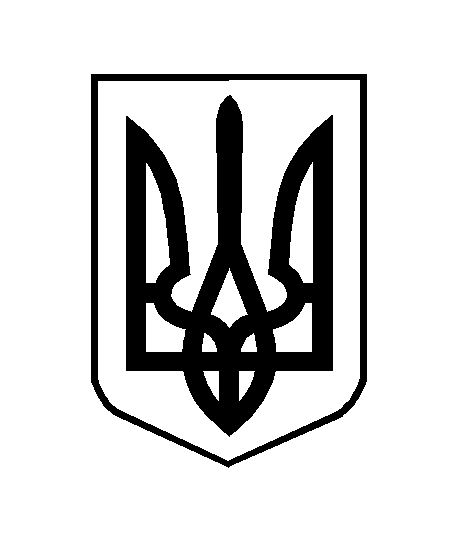 